PODNOSITELJ ZAHTJEVA:                                                                              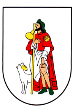                                                                                                                                          GRAD DRNIŠIme i prezime:   _____________________________                               Upravni odjel za gospodarstvo,                                                                                                                           financije i društvene djelatnostiAdresa stanovanja: ___________________________                                                                                                                                  Trg kralja Tomislava 1Tel./mob: _________________________Molim da mi se temeljem članka 5. točke 5. Socijalnog programa Grada Drniša za 2024. godinu („Službeni glasnik Grada Drniša“ broj   5/23) prizna pravo na novčanu  pomoć za podmirenje:1.  troška mlijeka za dojenče         ZAJEDNIČKI ČLANOVI kućanstva:          U privitku dostavljam: 1. Potvrda Centra za socijalnu skrb o korištenju stalne pomoći; 2. Presliku  liječničke dokumentacije /liječnička svjedodžba/.Za istinitost i točnost navedenih podataka snosim materijalnu i kaznenu odgovornost.Sukladno članku 6. stavak 1. točka a UREDBE (EU 2016/679 Europskog parlamenta i Vijeća) suglasan/na  sam   da Grad Drniš, Upravni odjel za gospodarstvo, financije i društvene djelatnosti prikuplja i obrađuje gore navedene podatke i prosljeđuje ih trećoj strani u svrhu priznavanja traženoga prava iz Socijalnog programa Grada Drniša za 2024. godinu („Službeni glasnik Grada Drniša“  broj 5/23).                                                                                             Drniš, ___________2024.                                                              ______________________________                                                                                                               potpis podnositelja zahtjevaZAHTJEV ZA PODMIRENJE TROŠKA MLIJEKA ZA DOJENČERed. brojIme i prezimeOIBSrodstvoRadni status1.2.3.4.5.6.7.